Тема : Особенности современной экономики России, ее институты.Задание: выполните задание на основе использования Интернет-ресурсов предложенного материала: составьте тезисы, отражающие особенности современной экономики России, выпишите определение экономической политики, ее виды.Выполнить к  28.03. и отправить на почту.Тема: Социальная стратификация, социальное неравенство, социальная мобильность.1. К критериям социальной стратификации относится1) размер дохода2) форма проведения досуга3) черты характера4) политические убеждения2. Какой тип социальной дифференциации иллюстрируется выделением социальных групп по возрасту и полу?1) демографическая2) экономическая3) политическая4) профессиональная3. Социальные группы в эпоху рабовладения выделялись по наличию или отсутствию у них гражданских прав. Какое социальное явление иллюстрирует данный факт?1) социальная адаптация2) социальная мобильность3) социальная роль4) социальная дифференциация4. В Западной Европе XVIII—XIX вв. общество делилось на две группы. К одной из них относили дворянство и духовенство, к другой — ремесленников, купцов и крестьян. Какое социальное явление иллюстрирует данный факт?1) социальную роль2) социальную мобильность3) социальную дифференциацию4) социальную адаптацию5. Классовый тип социальной стратификации1) присущий европейскому средневековому обществу2) характерный для древневосточной цивилизации3) носит универсальный характер4) свойственный индустриальному обществу6. К социальной сфере жизни общества относится институт1) общественного производства2) частной собственности3) науки4) семьи7. В экономически развитых странах большую часть населения составляют(-ет)1) крупные собственники2) средний класс3) «синие воротнички»4) интеллигенция8. Касты, сословия, классы — это1) типы социальной стратификации2) этапы развития государств в новое время3) социальные группы, присущие средневековому обществу4) элементы социального статуса личности9. Доход, богатство, образование, престиж в своей совокупности являются1) показателями общественного прогресса2) проявлениями социальной мобильности3) критериями социальной стратификации4) мерилом общественного богатства10. По какому критерию в обществе выделяются христиане, мусульмане, буддисты, иудеи?1) по гражданству2) по роду занятий3) по принадлежности к власти4) по религиозной принадлежности11. К среднему классу в экономически развитых странах относятся1) неквалифицированные рабочие2) менеджеры крупных предприятий3) владельцы небольших фирм4) лица, занятые физическим трудом12. Среди каналов восходящей социальной мобильности социолог П. Сорокин выделял1) родственные связи2) накопленный личный опыт3) расширение состава семьи4) получение образования13. Из 92 римских императоров 36 достигли этого статуса благодаря службе в армии. Этот факт иллюстрирует вывод о том, что1) служба в армии в древнеримском государстве была уделом высшего класса2) в определенные периоды армия выступает одним из основных каналов социальной мобильности3) основным типом социальной мобильности в Древнем Риме была вертикальная мобильность4) государство поощряло социальную мобильность в обществе14. В обществоведении под социальной стратификацией понимают1) наличие в обществе различных сфер2) разделение общества на группы, занимающие различное положение3) социальную поддержку малообеспеченных групп населения4) повышение социального статуса15. В стране Z крестьяне и городская беднота ограничены в доступе к качественному образованию и здравоохранению. В данном факте отражается1) социальная мобильность2) социальное неравенство3) социальная структура4) социальный контроль16. По какому признаку выделены такие социальные общности, как католики, православные и протестанты?1) территориальному2) этническому3) социально-классовому4) конфессиональному17. Какой признак лежит в основе объединения людей в такую социальную общность, как парижане?1) социально-классовый2) этносоциальный3) демографический4) территориальный18. Критерием социальной стратификации является1) доход2) мобильность3) авторитет4) неравенство19. Молодая девушка, выпускница школы, одержала победу в национальном конкурсе красоты и получила приглашение на работу в престижном иностранном модельном агентстве. Данный пример иллюстрирует такое социальное явление как1) мобильность2) адаптацию3) стратификацию4) делинквентность20. Социальное неравенство проявляется в обществах традиционного типа в1) различном доступе представителей разных сословий к власти и обладанию привилегиями2) возможности для всех граждан получить образование и социальное обеспечение3) равных правах граждан в политической сфере, но различии в доходах, в обладании собственностью4) делении общества на страты, определяемые уровнем образования, дохода, профессией21. Верны ли следующие суждения об особенностях социальной мобильности?А. Войны и революции усиливают социальную мобильность индивидов и групп.Б. Образование, личные качества помогают индивиду продвигаться вверх по социальной лестнице.1) верно только А2) верно только Б3) верны оба суждения4) оба суждения неверны22. Верны ли следующие суждения о социальных общностях?А. Человеческое общество представляет собой множество различных социальных общностей и групп.Б. Социальные общности отличаются разнообразием конкретных форм и видов.1) верно только А2) верно только Б3) верны оба суждения4) оба суждения неверны23. Верны ли следующие суждения о среднем классе?А. Подавляющее большинство россиян — средний класс.Б. Формирование среднего класса является одной из предпосылок перехода России к новому типу общества.1) верно только А2) верно только Б3) верны оба суждения4) оба суждения неверны24. Верны ли следующие суждения об оценке положения человека в обществе?А. Авторитет — это оценка обществом социальных позиций, занимаемых личностью.Б. Престиж — это степень признания окружающими личных и деловых качеств человека.1) верно только А2) верно только Б3) верны оба суждения4) оба суждения неверны25. Верны ли следующие суждения о социальном неравенстве?А. Социальное неравенство возникло с переходом общества в индустриальную стадию развития.Б. Социальное неравенство выражается в неодинаковом доступе социальных групп к дефицитным ресурсам общества.1) верно только А2) верно только Б3) верны оба суждения4) оба суждения неверны26. Верны ли следующие суждения о социальных институтах?А. Современное общество отличается низкой степенью институализации.Б. Социальный институт — это устойчивый комплекс норм, регулирующих определенные сферы деятельности.1) верно только А2) верно только Б3) верны оба суждения4) оба суждения неверны27. Верны ли следующие суждения о тенденциях развития социальной сферы?А.Для постиндустриального общества характерен рост среднего класса.  Б. Социальная дифференциация общества при переходе от командной экономики к рыночной уменьшается.1) верно только А2) верно только Б3) верны оба суждения4) оба суждения неверны28. Верны ли следующие суждения о социальном положении человека в России?А. Критерием, определяющим социальное положение человека в современной России, является размер его богатства.Б. Критерием, определяющим социальное положение человека в современной России, является его принадлежность к властным структурам.1) верно только А2) верно только Б3) верны оба суждения4) оба суждения неверны29. Верны ли следующие суждения о социальной мобильности?А. Одним из проявлений вертикальной социальной мобильности служит миграция населения.Б. Брак, заключенный между представителями одной социальной страты, не является проявлением горизонтальной социальной мобильности.1) верно только А2) верно только Б3) верны оба суждения4) оба суждения неверны30. Верны ли следующие суждения об оценке положения человека в обществе?А. Авторитет — это оценка обществом социальных позиций, занимаемых личностью.Б. Престиж — это степень признания окружающими личных и деловых качеств человека. 1) верно только А2) верно только Б3) верны оба суждения4) оба суждения неверны31. Верны ли следующие суждения об открытом и закрытом обществах?А. В открытом обществе высоко ценится достигаемый статус и существуют относительно широкие возможности для перемещения из одной социальной группы в другую.Б. Закрытое общество оказывает предпочтение предписанному статусу и всячески затрудняет переходы из одного слоя в другой.1) верно только А2) верно только Б3) верны оба суждения4) оба суждения неверны32. Верны ли следующие суждения о маргиналах?А. Маргиналы испытывают большое психологическое напряжение, повышенное беспокойство, агрессивность.Б. Апатридами называют лиц, переехавших на постоянное место жительство в другую страну.1) верно только А2) верно только Б3) верны оба суждения4) оба суждения неверны33. Верны ли следующие суждения о видах социальной мобильности?А. К горизонтальному виду мобильности относится получение внеочередного воинского звания.Б. К вертикальному виду мобильности относится переход человека в более низкий социальный слой.1) верно только А2) верно только Б3) верны оба суждения4) оба суждения неверны34. Верны ли следующие суждения о социальной мобильности?А. Социальная мобильность — это разделение общества на группы, занимающие разное положение.Б. Горизонтальная социальная мобильность предполагает перемещение человека по социальной лестнице либо вверх, либо вниз.1) верно только А2) верно только Б3) верны оба суждения4) оба суждения неверны35. Верны ли следующие суждения о социальном контроле?А. Общество осуществляет контроль посредством писаных правил и норм.Б. Одной из форм социального контроля является стратификация.1) верно только А2) верно только Б3) верны оба суждения4) оба суждения неверныВыполнить задания и прислать по почте до 11.04.20 г.!!!ОбществознаниеЗАДАНИЯк теме "Социальные статусы и роли"1 вариантВ данном ряду примеров все, за исключением одного, относятся к социальным ролям. Найди и подчеркни пример, выпадающий из ряда:ученик, отличник, читатель школьной библиотеки, восьмиклассник, староста класса.2.Общей социальной ролью ребёнка и взрослого является роль:избирателя  3) футбольного болельщикавоеннослужащего по контракту  4) отца семейства3.Какая социальная роль может исполняться как ребёнком, так и взрослым?судебный пристав 3. депутат парламентамашинист электропоезда 4.  театральный зритель4.Какой из перечисленных социальных статусов является достигнутым?мать 2) сын академика 3) женщина 4) коренной москвич5.Ролевое поведение – этосвоеобразное единство социальной роли и индивидуальности её исполнениямежролевые конфликты, обусловленные противоречивыми требованиямиисполнение актёром роли на театральной сценеличные усилия человека, направленные на приобретение определённого статуса6.Верны ли следующие суждения о социальных статусах?А) Достигнутый статус определяется тем, что человек осуществил в своей жизни.Б) Некоторые статусы, приобретённые родителями, могут отрицательно влиять на судьбу детей.верно только А 3) верны оба сужденияверно только Б 4) оба суждения неверны7. Верны ли следующие суждения о социальных ролях?А) Совокупность ролей, соответствующих данному статусу, называется ролевым набором.Б) Усвоение различных ролей – значительная часть процесса социализации.верно только А 3) верны оба сужденияверно только Б 4) оба суждения неверны8. Верны ли следующие суждения о социальных ролях?А) Характер индивида не оказывает решающего влияния на то, в какой мере его поведение соответствует ожиданиям других.Б) Любая формальная или неформальная роль не является жёстко фиксированной моделью поведения.верно только А 3) верны оба сужденияверно только Б 4) оба суждения неверны2. вариантВ данном ряду примеров все, за исключением одного, относятся к социальным ролям. Найди и подчеркни пример, выпадающий из ряда:школьник, хорошист, воспитанник спортивной секции, пятиклассник, ответственный за дежурство в классе.2. Какая социальная роль может равно исполняться как подростком, так и взрослым человеком?присяжный заседатель 3. депутат парламентаводитель автобуса 4.  покупатель3. Социальный статус – этоположение человека в обществе, связанное с определённой совокупностью прав и обязанностейожидаемое поведение индивидаотношения между людьми, основанные на многообразии чувств и эмоцийпотребности и мотивы деятельности человека4.Какой из перечисленных социальных статусов является предписанным?муж 2) писатель 3) англичанин 4) бомж5. Одним из критериев, которому должна отвечать социальная роль являетсяспособность к саморегуляции и самосовершенствованиюсвобода выбора, позволяющая действовать в соответствии со своими целямисоответствие социокультурным ожиданиям людейналичие возможности удовлетворять собственные потребности и интересы6. Верны ли следующие суждения о социальных статусах?А) Каждый статус обычно включает ряд ролей.Б) Статусы, приобретённые родителями, не могут влиять на жизнь детей.верно только А 3) верны оба сужденияверно только Б 4) оба суждения неверны7. Верны ли следующие суждения о социальных ролях?А) Наши роли определяются тем, что ожидают от нас другие.Б) В обществе существует великое множество формальных ролей.верно только А 3) верны оба сужденияверно только Б 4) оба суждения неверны8. Верны ли следующие суждения о социальных ролях?А) Реакции, которые могут быть вызваны нашими поступками, не соответствующими ролевым ожиданиям, классифицируются как формальные и неформальные.Б) Ролевые ожидания могут быть как формальными, так и неформальными.верно только А  3.  верны оба сужденияверно только Б  4.  оба суждения неверныЗадание выполнить до 18.04.20 г.!! Каждый выполняет оба варианта!!Тема: « Социальный контроль»1. Задание. Одно из широко используемых в обществознании понятий – понятие «социальная роль». Какой смысл ученые обществоведы вкладывают в это понятие?1) Оценка обществом с точки зрения социальной значимости положения, должности, занимаемых человеком.2) Модель поведения, ожидаемого обществом, другими людьми от человека, соответствующая его положению.3) Изменение человеком своего положения в обществе, переход из одной социальной группы в другую.4) Положение, занимаемое человеком в обществе, определяющееся его образованием, доходами, иными признаками.2. Задание. В какой из ситуаций были применены неформальные позитивные санкции?1) Новое произведение молодого композитора было встречено бурными аплодисментами публики.2) Ученый получил международную премию за исследования в области энергосберегающих технологий.3) За победу в конкурсе «Лучший в профессии» рабочий получил в подарок ключи от нового автомобиля.4) Военнослужащий досрочно был произведен в новое воинское звание.3. Задание. В какой из ситуаций были применены неформальные позитивные санкции?1) Студент блестяще защитил исследовательский проект, за что был удостоен похвалы профессора.2) Студент победил на конкурсе проектов и получил грант на стажировку за границей.3) Учитель вышел в финал городского конкурса «Учитель года» и получил грант мэра.4) За решительные действия при обезвреживании преступника полицейский был представлен к награде.4. Задание. Какие нормы закрепляют представления о прекрасном и безобразном? 1) правила этикета 2) правовые 3) обычаи и традиции 4) эстетические5. Задание. Какому понятию соответствует следующее определение: «Набор конкретных функций, который должен выполнять человек в социальной группе»? 1) социальная норма 2) социализация 3) социальная мобильность 4) социальная роль6. Задание. Древнегреческий поэт Гесиод призывал: «Слушайся голоса правды и думать забудь о насилье!». Это высказывание - пример  1) нормы морали 2) народной приметы 3) эстетич. нормы 4) правил этикета7. Задание.  Средства поощрения или наказания, стимулирующие людей соблюдать принятые в обществе нормы, - это социальные 1) санкции 2) традиции 3) ценности 4) правила8. Задание. По отношению к лицам, допускающим негативное отклонение от принятых социальных норм, общество применяет санкции формального и неформального характера. К числу формальных относится  1) увольнение 2) бойкот 3) игнорирование 4) пренебрежение9. Задание. Школа, наряду с семьёй, осуществляет воспитание подрастающего поколения. Этот процесс служит проявлением1) учёта общественного мнения 2) социализации личности 3) социальной мобильности10. Задание. Какие социальные нормы иллюстрирует следующее требование: мужчина обязан освободить свою спутницу от необходимости нести какие-либо вещи (кроме дамской сумочки)?1) эстетические нормы 2) нормы морали 3) народную мудрость 4) правила этикета11. Задание. Оценка обществом значимости тех или иных позиций, занимаемых индивидами, называется 1) престижем 2) авторитетом 3) статусом 4) имиджем12. Задание. Степень признания обществом личных и деловых качеств индивидов называется 1) престижем 2) авторитетом 3) статусом 4) имиджем13. Задание. Социальная позиция, которая заранее определена обществом индивиду независимо от заслуг личности, называется 1) предписанный статус 2) основной статус 3) социальная роль 4) авторитет14. Задание.  К формальным позитивным санкциям относят1) комплименты 2) аплодисменты 3) премирование 4) устную похвалу15. Задание. Установите соответствие между признаками и видами социальных норм: к каждой позиции, данной в первом столбце, подберите соответствующую позицию из второго столбца. А) авторитет основан на древности появленияБ) основаны на принятых в обществе представлениях о добре и злеВ) выполнение обеспечивается принудительной силой государстваГ) воспроизводятся и повторяемые из поколения в поколениемодели поведения в определённых ситуацияхД) носят общеобязательный характер1) моральные нормы2) правовые нормы3) обычаи Запишите в ответ цифры, расположив их в порядке, соответствующем буквам:Задание 16. Установите соответствие между видами норм и их характеристиками: к каждой позиции, данной в первом столбце, подберите соответствующую позицию из второго столбца.А) правила, сохраняющиеся на протяжении веков и указывающие, как вести себя в повседневной жизниБ) детальные правила вежливого поведенияВ) правила, регулирующие поведение конкретной социальной группы или организацииГ) правила, обязательные для исполнения и опирающиеся на силу государственного принуждения1) этикет2) корпоративная норма3) закон4) обычай Запишите в таблицу выбранные цифры под соответствующими буквами. Задание 17 Установите соответствие между отдельными санкциями и типами санкций: к каждой позиции, данной в первом столбце, подберите соответствующую позицию из второго столбца. A) премированиеБ) славаB) почётГ) увольнениеД) штрафЕ) презрение1) формальные санкции2) неформальные санкцииЗадание 18.Выберите верные суждения об отклоняющемся поведении и запишите цифры, под которыми они указаны.1) Отклоняющееся поведение — это любое поведение, которое вызывает неодобрение общества.2) Отклоняющееся поведение может быть только негативным.3) Отклоняющееся поведение может иметь как коллективный, так и индивидуальный характер.4) Отклоняющееся поведение подразумевает нарушение общепринятых норм.5) Отклоняющееся поведение может быть проявлением недостатков социализации индивида.Задание 19. Выберите верные суждения о социальных нормах и запишите цифры, под которыми они указаны.1) Моральные нормы обеспечиваются (охраняются) силой государства.2) Традиции и обычаи являются разновидностями социальных норм.3) Все социальные нормы обязательны для исполнения.4) Правила поведения, основанные на представлениях общества о добре и зле, плохом и хорошем, справедливом и несправедливом, называют моральными нормами.5) B социальных нормах отражаются ценностные представления общества.Задание 20. Выберите верное суждение:1) Нервно-психические заболевания человека, задержка его психического и физического развития являются одной из причин отклоняющегося поведения.2) Примером позитивного отклоняющегося поведения является занятие благотворительностью.3) Снижение уровня экономического развития не связано с увеличением числа лиц с отклоняющимся поведением.4) Распад существующей системы социальных ценностей и норм, регулирующих жизнедеятельность людей, вызывает девиантное поведение.5) Основными формами девиантного поведения являются: пьянство, наркомания, преступность.Выполнить до 25.04.20 г.ОбществознаниеТема Девиантное поведение1. Какому понятию соответствует следующее определение: «это устойчивое поведение личности (группы), отклоняющееся от социальных норм, причиняющее реальный ущерб обществу или самой личности (группе), сопровождающееся социальной дезадаптацией, и приносящее скрытую выгоду его носителю (личности, группе)»?
1) девиантное поведение,
2) делинквентное поведение,
3) аддиктивное поведение.2. Назовите имя автора, который впервые ввел понятия «девиация»,
«девиантность»?
1) Э. Дюркгейм.
2) Т. Парсонс,
3) И. Кон.3. Назовите отрасль знаний, вошедшую в научный обиход для обозначения проблематики девиаций и девиантного поведения?
1) девиантология,
2) криминология,
3) социология.4. Выберите из перечисленных формулировок цель девиантологии:
1) обоснование несоответствия между распределением благ и личными качествами людей,
2) изучение проблем, связанных с направленной деятельностью субъекта воспитания (родителя, воспитателя и др.), которая способствует проведению человека с момента рождения по этапам социального развития и дальнейшему становлению его как гражданина конкретного общества,
3) разработка общетеоретических основ и методического аппарата для всех дисциплин, изучающих социальные девиации на различных уровнях организации общественной жизни – индивидуальном, групповом, государственно-формализованном, общественно- символическим и культурно-историческом.

5. Соотнесите предмет и объект девиантологии:
А. Субъекты (активно действующие, саморазвивающиеся, саморегулирующиеся участники) социального взаимодействия (индивиды, группы, субкультуры) с разными формами девиантного поведения различной этиологии, обладающие качеством девиантности.
Б. Девиантность и девиации как многоуровневые социально- психологические и индивидуально-психологические феномены с различными формами проявлений.
1. Объект девиантологии.
2. Предмет деваинтологии.6. Какому понятию соответствует следующее определение: «любое отклонение в развитии и функционировании субъектов социального взаимодействия (личности, группы, субкультуры) от общего направления развития системы в которую они включены»?
1) социальный проступок,
2) социальная норма,
3) социальная девиация.7. Какому понятию соответствует следующее определение: «исторически сложившаяся в конкретном обществе мера допустимого поведения отдельной личности или социальной группы»?
1. Социальная норма.
2. Социальное отклонение.
3. Социальный проступок.8. Выберите атрибуты социальной девиации:
1. Расхождение между индивидуальной линией развития индивида (группы) и доминирующими ценностями / тенденциями общественной жизни.
2. Стремление общества устранить девиантность как негативное явление.
3. Негативная реакция общества, идентификация / стигматизация данного расхождения как социально нежелательного – девиантного, анормального, антисоциального, асоциального, преступного, сексуально-ненормального.
4. Стремление общества контролировать и устранять нежелательное поведение и его носителей в форме наказания, изоляции, уничтожения (в крайних случаях).
5. Ограничение прав носителей девиации, ограничение их социальных возможностей, социальная дезадаптация и снижение качества жизни.
Ответ: 

9. Соотнесите примеры позитивных и негативных девиаций:
А. психические заболевания и поведенческие расстройства; нарушения развития в детско-подростковом возрасте, девиантное поведение личности, преступность, самоубийства, тоталитарные режимы.
Б. героические акты, одаренность в интеллектуальной или художественной сфере, креативность, прогрессивные революции.
1. Позитивные девиации.
2. Негативные девиации.10. Какому понятию соответствует следующее определение: «склонность и готовность индивида (группы) порождать внешне наблюдаемые отклонения от общепринятых норм»?
1. Девиация.
2. Деваинтность.
3. Поведение.11. Какому понятию соответствует следующее определение:
«интегральное качество индивида, обусловленное общественно- исторической ситуацией и индивидуальными особенностями человека»?
1. Деваинтность.
2. Личность.
3. Индивидуальность.12. Какому понятию соответствует следующее определение: «это эмоционально-ценностное переживание собственной уникальности, самотождественности и постоянства собственной личности, формируемое посредством решения специфических для каждого возраста психосоциальных задач»?
1. Идентичность.
2. Самосознание.
3. Индивидуальность.13. Какому понятию соответствует следующее определение: «это форма сознания, формируемая посредством рефлексии и включающая в себя такие компоненты, как Я-концепция, образ Я, самооценка»?
1. Идентичность.
2. Самосознание.
3. Индивидуальность.

14. Верно ли, что в психологии деваинтность рассматривается в контексте нарушения социализации личности или как один из ее возможных вариантов?
1. Да.
2. Нет.
15. Соотнесите:
А. Социальная дезадаптация; деиндивидуализация / конформизм; дезинтеграция / диссоциация; десоциализация.
Б. Нормативная, отклоненная, гармоничная.
В. Социальная адаптация, индивидуация, интеграция.
1. Формы нарушения социализации.
2. Варианты социализации.
3. Направления становления личности в социальной среде.16. Выберите структурные компоненты девиантности:
1. Проявляется в устойчивом отклонении развития личности (группы) от доминирующих культурных идеалов и культурно-исторических тенденций общества в целом.
2. Обозначается обществом как негативное и требующее устранения явление.
3. Предполагает интегрированность, уравновешенность процессов адаптации и индивидуации.
4. Обозначается как активное приспособление к условиям среды посредством усвоения внешних требований и изменения собственных реакций.
5. Препятствует развитию, как самой личности (группы), так и социальной системы, в которую она включена.
Ответ:17. Какому понятию соответствует следующее определение: «это процесс взаимодействия личности со средой, проявляющийся в форме внешней активности и опосредованный внутренним содержанием»?
1. Поведение.
2. Жизненный опыт.
3. Мотивация.18. Верно ли, что существенным свойством человеческого поведения является то, что оно социально по своей сути?
1. Да.
2. Нет.

19. Выберите общие характеристики поведения личности:
1. Нормативность (соответствие требованиям социальной среды).
2. Адекватность (согласованность с особенностями конкретной ситуации).
3. Осознанность (понимание своего поведения и его последствий).
4. Произвольность (степень самоконтроля поведения).
5. Продуктивность (реализация сознательных целей).
6. Аутентичность (соответствие поведения индивидуальности, его естественность для данной личности).
7. Уровень активности (энергичность действий).
8. Гибкость (изменение поведения в ответ на изменения среды). Ответ:20. Соотнесите понятия:
А. Поведение, соответствующее социальным нормам и ожиданиям, без признаков болезненного расстройства.
Б. Поведение, отклоняющееся от социальных предписаний или имеющее признаки заболевания.
1. «Нормальное поведение».
2. «Аноральное/ненормальное поведение».21. Соотнесите критерии определения понятия «девиантное (отклоняющееся) поведение»:
А. Критерий, отражающий возрастающую ценность каждой личности, соответствие поведения индивида (группы) интересам индивидуальности.
Б. Критерий, позволяющий ежедневно оценивать и регулировать поведение каждого человека с помощью разнообразных социальных норм.
В. Критерий, позволяющий определить норму для любого явления с помощью подсчета частоты, с которой оно встречается в популяции.
Г. Критерий, позволяющий разделить все поведенческие проявления на нормальные и патологические в значении «здоровье – болезнь».
1. Социально-нормативный критерий.
2. Статистический критерий.
3. Психопатологический.
4. Индивидуально-психологический.

22. Выделите специфические признаки девиантного (отклоняющегося) поведения личности:
1. Поведение, соответствующее общепринятым или официально установленным социальным нормам.
2. Вызывает негативную оценку со стороны других людей.
3. Деструктивность – способность наносить реальный ущерб самой личности или окружающим людям.
4. Характеризуется как стойко повторяющееся (многократное или длительное).
5. Согласованность с общей направленностью личности.
6. Сопровождается различными проявлениями социальной дезадаптации.
7. Имеет индивидуальное и возрастно-половое своеобразие.
8. Рассматривается в пределах медицинской нормы.
9. Является следствием нестандартной ситуации.
10. Отождествляется с психическими заболеваниями или патологическими состояниями.23. Какому понятию соответствует следующее определение:
«совокупность требований и ожиданий, которые предъявляет социальная общность (группа, организация, класс, общество) к своим членам с целью регуляции деятельности и отношений»?
1. Социальная норма.
2. Социальная девиация.
3. Социальная аномия.24. Назовите группу ученых, которые ввели термин «социальная установка»?
1. У. Томасом и Ф. Знанецки.
2. Э. Дюркгейм и М. Смит.
3. У. Томасон и М. Смит.25. Соотнесите в соответствии с перечисленными признаками группы девиантного поведения, представленные в психологической науке:
А. Это поведение, противоречащее правовым нормам, угрожающее социальному порядку и благополучию окружающих людей.
Б. Это поведение, уклоняющееся от выполнения морально-нравственных норм, угрожающее благополучию межличностных отношений.
В. Это поведение, отклоняющееся от медицинских и психологических норм, угрожающее целостности и развитию самой личности.
1. Антисоциальное (внешнедеструктивное).
2. Асоциальное (смещенно-деструктивное).
3. Диссоциальное (аутодеструктивное).

26. Назовите автора классификации типов и форм девиантного поведения, основанной:
А. На делинквентном типе девиантного поведения.
B. На аддиктивном типе девиантного поведения.
C. На патохарактерологическом типе девиантного поведения.
D. На психопатологическом типе девиантного поведения.
E. На типе девиантного поведения, связанного с гиперспособностями.
1. В.Д. Менделевич.
2. Е.В. Змановская.
3. Ю.А. Клейберг.27. Назовите автора девиантологической классификации, основанной на многоосевом походе и анализе противоправного поведения?
1. Е.В. Змановская.
2. Ю.А. Клейберг.
3. В.В. Ковалев.28. Назовите подход к поведенческим девиациям, основанный на выделении в качестве основного понятия «дезадаптацию», а ее носителем
«трудного подростка», характеризующийся школьной и социальной дезадаптацией, неуспеваемостью, нарушениями взаимоотношений со сверстниками?
1. Педагогический подход.
2. Психологический подход.
3. Медицинский подход.29. Соотнесите компоненты, характеризующие поведение личности:
А. Конкретный элемент поведения, который можно наблюдать и оценивать. Б. Привычная схема, «каркас» проявления поведения в определенных социальных ситуациях, его закономерность.
В. Готовность, предрасположенность субъекта к поведенческому акту, поступку, действию.
1. Диспозиция поведения.
2. Акт поведения.
3. Способ поведения.30. Девиантология как область научного знания относится к одной из следующих наук?
1. Общей психологии.
2. Психиатрии.
3. Патопсихологии.
4. Междисциплинарной науке.
5. Психопатологии.

31. Назовите ученого, социолога, который впервые ввел понятие
«аномия»?
1. Э. Дюркгейм.
2. Р. Мертон.
3. Т. Парсонс.Задание выполнить до 6.05.20 г.Социальная и личностная значимость здорового образа жизни1.Здоровый образ жизни – этоЗанятия физической культуройПеречень мероприятий, направленных на укрепление и сохранение здоровьяИндивидуальная система поведения, направленная на сохранение и укрепление здоровьяЛечебно-оздоровительный комплекс мероприятий2. Образование раковых опухолей у курильщиков вызываетрадиоактивные веществаникотинэфирные маслацианистый водород3. Что такое режим дня?порядок выполнения повседневных делстрогое соблюдение определенных правилперечень повседневных дел, распределенных по времени выполненияустановленный распорядок жизни человека, включающий в себя труд, сон, питание и отдых4. Что такое рациональное питание?питание, распределенное по времени принятия пищипитание с учетом потребностей организмапитание набором определенных продуктовпитание с определенным соотношением питательных веществ5.  Назовите питательные вещества имеющие энергетическую ценностьбелки, жиры, углеводы, минеральные соливода, белки, жиры и углеводыбелки, жиры, углеводыжиры и углеводы6.  Что такое витамины? Органические химические соединения, необходимые для синтеза белков-ферментов.Неорганические химические соединения, необходимые для работы организма.  Органические химические соединения, являющиеся ферментами. Органические химические соединения, содержащиеся в продуктах питания. 7.  Что такое двигательная активность? Любая мышечная активность, обеспечивающая оптимальную работу организма и хорошее самочувствие Выполнение каких-либо движений в повседневной деятельностиЗанятие физической культурой и спортом Количество движений, необходимых для работы организма8.  Что такое закаливание?Повышение устойчивости организма к факторам среды, путем систематического их воздействия на организмДлительное пребывание на холоде, с целью привыкания к низким температурам  Перечень процедур для воздействия на организм холода Купание в зимнее время9. Что такое личная гигиена?Перечень правил для предотвращения инфекционных заболеванийСовокупность гигиенических правил, выполнение которых способствует сохранению и укреплению здоровьяПравила ухода за телом ,кожей, зубамиВыполнение медицинских мероприятий по профилактике заболеваний10. Назовите основные двигательные качестваГибкость, выносливость, скоростные и силовые качества Умение играть в спортивные игры, бегать и выполнять гимнастические упражненияКоличество движений в единицу времени, максимальная амплитуда движений, мышечная силаСостояние мышц, выражающая их готовность к выполнению движений11. Одним из важнейших направлений профилактики, являетсяЗОЖохрана окружающей средывакцинацияэкологическая безопасность12.  ЗОЖ включает:охрану окружающей средыулучшение условий трудадоступность квалифицированной мед. помощивсе ответы верны13. Принципы способствующие сохранению и укреплению здоровья:научностьобъективностьмассовостьвсе ответы верны14. Устным методом пропаганды ЗОЖ являетсяповседневное общение с окружающимилекцияаудиозаписидиалог с врачом15. Какие из перечисленных факторов оказывают наибольшее влияние на индивидуальное здоровье человека?биологическиеокружающая средаслужба здоровьяиндивидуальный образ жизни16. Для развития мышечной выносливости следует выполнятьупражнения на тренажерахупражнения на вниманиеупражнения на растягивание мышцупражнения с преодолением веса собственного тела17. В какое время  суток работоспособность  человека наиболее низкая?с 17 до 21с 21 до 1с 1 до 5с 5 до 918. Что не допускает ЗОЖ?употребление спиртногоупотребление овощейупотребление фруктовзанятия спортом19.Что является обязательным компонентом ЗОЖ?чтение книгпосещение лекцийзанятия спортомупотребление в пищу овощей20. Здоровье – это состояние полного…физического благополучиядуховного благополучиясоциального благополучиявсе ответы верныВыполнить до 13.05.20 г.Тема: Социальный конфликт. Пути разрешения.ЗАДАНИЯ ДЛЯ ПРАКТИЧЕСКОГО ЗАНЯТИЯОпределить структуру и виды конфликта в предложенных ситуациях 1.1-1.8Предложить способы решения конфликта в предложенных ситуациях1.1-1.5Обосновать свой выбор решения конфликта для ситуаций 1.1-1.5 (не менее 3 предложений по каждой ситуации)Ситуационные задачи: 1.1      Студент допоздна сидел за компьютером и на занятия пришел не выспавшимся. Он сидит вялый, не реагирует на обращение к нему преподавателя, который делает ему замечание.  Преподаватель выгнал ученика с урока и вызвал родителей.1.2    Студенты 1 курса обратились к куратору с просьбой провести в субботу вечер группы. Однако группа получила отказ. Куратор аргументировала свое решение тем, что в прошлый раз студенты не соблюдали установленный порядок (в помещении присутствовали посторонние, не убрали за собой мусор и не расставили обратно вынесенную из кабинета мебель, едва не сорвав первый урок в этом кабинете в понедельник).1.3     Преподаватель выставляет оценки за работу на занятии. Один из студентов в течение последних трех занятий подряд получает отлично. И вдруг преподаватель слышит реплику одного из студентов: «Иванову как всегда пять?!»1.4     Рабочие объявили забастовку, требуя повышение зарплаты в 100 раз. Владельцы предприятия уволили инициаторов забастовки.1.5     Правительство повысило цены на самые необходимые продукты, народ вышел на улицы, забастовки и митинги парализовали работу транспорта, предприятий. 1.6      Чеченский конфликт. В 1994 году российское правительство ввело войска на территорию Чечни, с целью разоружения бандформирований.1.7    В 1773 году Емельян Пугачев объявил себя «спасшимся» царем Петром III, объявляет войну Екатерине II, началась крестьянская война.1.8     В  феврале - октябре 1917 года , восставший народ привел к власти  большевиков, выражавших и защищавших интересы  рабочих  и крестьян. Эксплуататорские классы –дворянство и буржуазия были уничтожены. Дать развернутый ответ на каждое задание. Задание выполнить в тетради!!!Задание выполнить до 16.05.20 г.Виды социальных нормТест по теме «Социальные нормы»Любая социальная норма:Является обязательным правилом поведенияобеспечивается силой государстварегулирует общественные отношениявыражается в официальной формеЭстетические нормы:закрепляются в государственном законодательствеобеспечиваются силой государственного принужденияспособствуют утверждению идеалов добра и справедливостизакрепляют представления о прекрасном и безобразномУстановленные в обществе правила, образцы поведения людей называются:социальным статусомсоциальной мобильностьюсоциальной нормойобщественным порядкомКакому виду норм соответствует следующая характеристика: Они закрепляют представление о «добре и зле» в поведении людей?обычаям и традициямморальным нормамправовым нормамэстетическим нормамОтклоняющееся поведение всегда нарушает:правовые нормыморальные нормысоциальные нормыобычаи и традицииВерны ли следующие суждения?А. В социальных нормах люди видят эталоны, модели, стандарты должного поведенияБ. Эстетические нормы находят отражение в законах, договорах, политических принципах и международных договорах верно только Аверно только Бверно и А, и Б не верно  А и БОтклоняющееся поведение представляет собой тип поведения:не имеющий осознанных мотивов и продуманных целейпротиворечащий принятым в обществе социальным нормамнесоответствующий социальному статусу человекавсегда приводящий к отрицательным последствиямОдобрение окружающими поступков человека может быть выражено в виде формальных и неформальных санкций. К числу формальных относится::всенародная слава всеобщий почётнаграждение грамотойдоброжелательное отношениеПравовые нормы в отличие от других социальных нормопираются на силу общественного мненияобеспечиваются силой государственного принужденияподдерживаются моральным сознаниемосваиваются в процессе социализацииОтклоняющееся (девиантное) поведение всегда:наносит ущерб обществупричиняет вред личностинарушает нормы праване соответствует социальным нормамЗа добросовестный многолетний труд  гражданин Т. Был награждён орденом. К числу других формальных позитивных санкций относится:вручение грамотыкомплиментыаплодисментыславаК социальным нормам относятся:научные идеиобычаиэкономические законытехнические нормыХудожник следует в своем творчестве сложившимся в данную эпоху представлениям о прекрасном, т.е.традициямэтическим нормамэстетическим нормамправилам этикетаМера отрицательного или положительного воздействия на человека - это:социальная нормасоциальная санкциясоциальная рольсоциальный статусАвтор романа получил государственную премию. Другим примером формальных позитивных санкций являетсявсенародная славалестные отзывы читателейвручение памятного подаркавсеобщее уважениеПримером негативного отклоняющегося поведения является:повышенный интерес к результатам спортивных достиженийфанатическая преданность творчеству музыкальной группыалкоголизмчрезмерное увлечение гуманитарными предметамиНравственные нормы:возникли позднее правовыхфиксируются в нормативных актахустанавливаются и поддерживаются государствомотражают представления о добре и злеОдобрение окружающими поступков человека может быть выражено в виде формальных и неформальных санкций. К числу неформальных относятся:вручение грамотылестный отзыввручение памятного подаркавсеобщее уважениепремированиепохвалаНиже приведен перечень терминов. Все они за исключением одного связаны с понятием «мораль». Найдите и укажите термин, относящийся к категории другого  понятия: социальная норма, право, добро и зло, что такое хорошо и что такое плохо, духовность, санкции.Задание выполнить до 20.05.20 г.Молодежь как социальная группаПрочитайте текст и выполните задания Участие в труде 14—15-летних подростков является результатом снижения уровня жизни населения. Чем ниже семейный доход, тем в большей степени семья заинтересована в трудовой деятельности подростка. Именно семья в данном случае может стимулировать прекращение образования и выход на рынок труда неквалифицированного работника. Трудовые перспективы молодого человека в данном случае неблагоприятны: существует реальная опасность навсегда закрепиться в сфере неквалифицированного, как правило, физического труда, что чревато люмпенизацией работника, переходом его в маргинальные слои общества. Эпизодическое участие 14—15-летних подростков в трудовой деятельности, не сопровождающееся прекращением получения образования (например, в период летних школьных каникул), может оцениваться как положительное явление, отвечающее интересам подростка и общества. В данном случае речь идёт о начальных этапах адаптации к трудовой деятельности, о выработке стереотипа трудового поведения в рыночной среде. Осознанное формирование материальных стимулов к труду отмечается у 16—17-летних молодых людей. Это связано с расширением объёма их материальных и духовных потребностей, а также продолжающимся процессом социализации. В этом же возрасте происходит активный поиск и выбор вида будущей профессиональной деятельности. Процесс получения профессиональных знаний, умений и навыков наиболее интенсивно протекает в группе 18—20-летних. Конкретные сроки профессионального обучения могут, безусловно, варьироваться в зависимости от специфики жизненных условий молодого человека, выбора им вида и формы получения образования. Поэтому по ряду поведенческих характеристик эта группа примыкает к группе 21—24-летних. В этих рамках большинство молодёжи заканчивает профессиональное обучение и стремится уже не к эпизодической, а к постоянной занятости. Среди характеристик трудовой деятельности на первый план выдвигаются гарантии занятости, возможности профессионального развития и должностного роста. Поэтому молодые люди стремятся и к получению дополнительных умений и навыков. Именно в возрасте 21—24 лет большинство молодых людей испытывают так называемый «шок от реальности», связанный с тем, что их идеальные представления о будущей трудовой деятельности вступают в противоречие с реальной обстановкой на рабочем месте. На этот же возраст приходится и период начального этапа карьеры, характеризующийся вхождением в организацию, нахождением своего места в ней.(Г. Г. Руденко, А. Р. Савелов)Задание 1. Какие четыре группы молодёжи, участвующие в труде, выделили авторы? Используя содержание текста, назовите основную причину, побуждающую каждую группу к трудовой деятельности.Задание 2. В чём, по мнению авторов, проявляется противоречивый характер участия подростков в трудовой деятельности (укажите позитивные и негативные последствия)?Задание 3. Как авторы характеризуют «шок от реальности», переживаемый работниками в возрасте 21—24 лет? Используя знания обществоведческого курса и факты общественной жизни, назовите три причины такого состояния молодых работников.Задание 4. Существует мнение, что государство и общество должны принимать специальные меры содействия в трудоустройстве подростков и молодёжи. С опорой на знания обществоведческого курса, факты общественной жизни и личный социальный опыт, приведите три аргумента в обоснование этого мнения.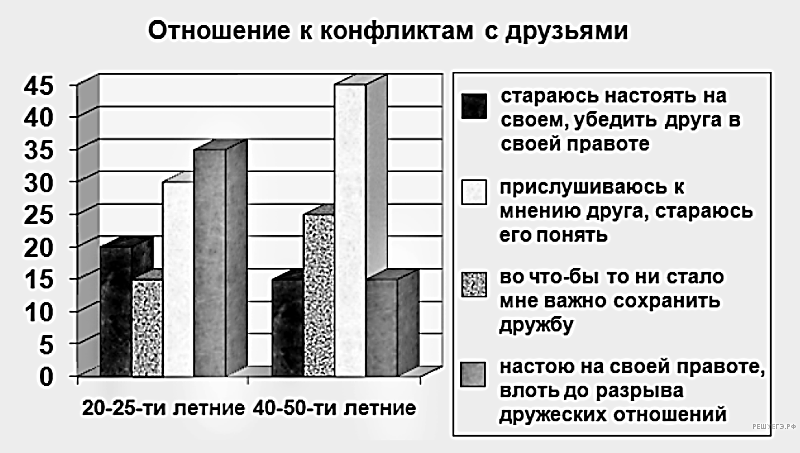 Задание 5. Нередки ссоры и конфликты между друзьями, связанными узами многолетней дружбы. Ученые-социологи опросили две группы людей (20–25-ти лет и 40–50-ти лет), задав им общий вопрос: «Как вы обычно поступаете, если у вас с вашим другом, близким человеком произошла ссора?»Результаты опроса были обобщены и составлена диаграмма «Отношение к конфликтам и ссорам с друзьями» ( %). Укажите два основных различия в позициях респондентов в оценке конфликтов с друзьями. Приведите не менее двух объяснений данных различий.Выполнить задания и дать развернутые ответы. Выполнить до 06.06.20 г.Межнациональные отношения, этносоциальные конфликты.Задание 1.Установите соответствие между социальными общностями и критериями их выделения: к каждой позиции, данной в первом столбце, подберите соответствующую позицию из второго столбца.СОЦИАЛЬНЫЕ ОБЩНОСТИКРИТЕРИИA) сибирякиБ) православныеB) белорусыГ) горожанеД) русскиеЕ) протестанты1) территориальный2) этносоциальный3) религиозныйЗадание 2. Найдите в приведённом ниже списке исторические формы этноса и запишите цифры, под которыми они указаны.1) семья2) племя3) народность4) община5) государство Задание 3.Найдите в списке этнические общности и запишите цифры, под которыми они указаны.1) племена2) провинциалы3) народности4) нации5) творческие союзы6) граждане Задание 4.Найдите в приведённом списке этнические общности, и запишите цифры, под которыми они указаны.1) молодёжь 2) россияне3) трудящиеся 4) украинцы5) парижане 6) русскиеЗадание 5.Выберите верные суждения об этнических общностях и запишите цифры в порядке возрастания, под которыми они указаны.1) Разновидностью этноса является народность.2) Появление наций предшествовало возникновению государства.3) В основе этнической общности лежит единство классовых интересов.4) Различают этническое и гражданское понимание нации.5) Сплочению народности в нацию помогает осознание людьми общности своих исторических судеб.Задание 6.Назовите две тенденции в развитии современных межнациональных отношений и проиллюстрируйте примером каждую из них.Задание 7.Назовите три признака, определяющие этническую принадлежность индивида, и приведите примеры каждого из них.Задание 8. Вам предстоит подготовить развёрнутый ответ по теме «Нации и межнациональные отношения в современном мире». Составьте план, в соответствии с которым вы будете освещать эту тему. План должен содержать не менее трёх пунктов, из которых два или более детализированы в подпунктах. Задание 9.Какой смысл обществоведы вкладывают в понятие «национальная политика»? Привлекая знания обществоведческого курса, составьте два предложения, содержащие информацию о национальной политике.Задания выполнить  до 6.06.20 г.Тема: Семья как малая социальная группа.«Семья как социальный институт и малая группа».1.К функциям семьи относится:1) социализация личности2) определение минимального размера оплаты труда3) установление системы школьного образования4) определение размеров коммунальных платежей2.В семье М. пятилетний ребенок. Бабушка готовит ребенка к школе. Какую функцию семьи иллюстрирует данный пример?воспитательную2)репродуктивнуюхозяйственнуюдосуговую3. Принадлежность к семье Р. предоставляет ее членам возможность сделать хорошую карьеру. Какая функция семьи иллюстрируется данным примером?экономическаядосуговаяэмоционально – психологическаясоциально – статусная4. Взрослый сын оказывает материальную поддержку своим родителям. Какая из функций семьи проявляется в этой ситуации?      1)экономическая      2) досуговая      3) эмоционально – психологическая      4) социально – статусная5.Выберите правильное утверждение:в истории общества существовали разные виды семьисемейные отношения нормами права не регулируютсясовременная семья включает всех родственниковсемейные отношения нормами морали не регулируются6. Что характеризует традиционную (патриархальную) семью?главенствующее положение отца семействавозрастание роди женщины в семьевзаимное уважение между супругамиактивное участие женщин в общественном производстве7.Демократическая (партнерская) семья, в отличие от патриархальной (традиционной), характеризуется:совместным проживанием как минимум трех поколенийсправедливым разделением домашних обязанностейэкономической зависимостью женщины от мужчиныглавенствующей ролью мужчины в семье8. Молодая семья Ф. состоит из жены, мужа и ребенка. Они проживают в провинциальном городе. Какой признак позволит определить семью Ф. как патриархальную?1) семья владеет небольшой квартирой на окраине города2) родители мужа подарили семье автомобиль3) муж и жена в прошлом были однокурсниками4) муж запретил жене работать, поручив ей заботы о ребенке и домашнем хозяйстве 9. Отец трудоустроил своего сына, окончившего юридический факультет вуза, на должность юрисконсульта в принадлежащую ему фирму. Какую функцию семьи можно проиллюстрировать приведенным примером?1) социально-статусную2) социального контроля3) эмоционально-психологическую4) рекреационную10.Семья с двумя детьми приехала в гости к друзьям в их загородный дом. Дети с шумом и визгом бросились бегать и играть на участке, кое-где помяв цветы. Папа с мамой сделали детям замечание, что в гостях так себя вести неприлично. Какую функцию семьи можно проиллюстрировать приведенным примером?     1) социально-статусную     2) социального контроля     3) эмоционально-психологическую     4) экономическую11.Семья в отличие от других малых групп характеризуется     1)высокой политической активностью     2) общностью быта    3) общими увлечениями    4) профессиональным ростом12.Верны ли следующие суждения о семье?А) Семья – это малая группа.Б) Семья – это социальный институт.      1) верно только А     2) верно только Б     3) верны оба суждения     4)оба суждения неверны13.Т. и В. проживают вместе, имеют общего ребёнка. Какая дополнительная информация позволит сделать вывод о том, что этот союз с юридической точки зрения является семьёй?      1) они совместно владеют квартирой      2) Т. и В. живут вместе уже 15 лет     3) у них общий бизнес по предоставлению туристических услуг     4) отношения Т. и В. зарегистрированы в органах ЗАГС14.Прочитайте приведенный ниже текст, в котором пропущен ряд слов.«Семья – это – основанная на _________ (1) и/или кровном родстве малая __________ (2), члены которой объединены совместным проживанием и ведением домашнего хозяйства, эмоциональной связью, взаимными ___________ (3) по отношению друг к другу. Также семьей называется социальный __________ (4), т.е. устойчивая форма взаимоотношений между людьми, в рамках которого осуществляется основная часть повседневной жизни людей, т.е. сексуальные отношения, деторождение и первичная ____________ (5) детей, значительная часть бытового ухода, образовательного и медицинского обслуживания, особенно по отношению к ___________ (6) и лицам пожилого возраста».Выберите из списка слова, которые необходимо вставить на места пропусков.А) дети Б) брак В) социализация Г) коллектив Д) обязанностиЕ) институт Ж) отношения З) группа И) любовь К) уважение.15.В горах Дагестана проживает большая семья. В одном дворе проживают несколько поколений родственников. Старшие члены семьи пользуются заслуженным уважением. В доме существует четкое разделение мужских и женских функций. Когда мужчины обедают за столом, женщины за стол не садятся.Выберите в приведенном ниже списке признаки семьи, описанной в данном примере, и запишите цифры, под которыми они указаны.1) неполная2) партнерская3) многопоколенная4) традиционная5) нуклеарная6) патриархальная16.Социологи различают семью патриархального (традиционного) и партнёрского (демократического) типов. Укажите три критерия, на основании которых может проводиться сравнение этих типов семей. Конкретизируйте с помощью примера один из критериев.Задание выполнить до 16.06.20 г.